Thema: UNDOKText-Puzzle____________________________________________________________________________________________Du bist neu in Österreich? ____________________________________________________________________________________________Du kommst aus einem Land, das außerhalb der Europäischen Union liegt? ____________________________________________________________________________________________Du hast zu arbeiten begonnen, und dein Arbeitgeber* hat keine Arbeitserlaubnis für dich beantragt?________________________________________________________________________________________________________________________________________________________________________________________Dann hast du vermutlich undokumentiert gearbeitet.____________________________________________________________________________________________Manche sagen dazu „schwarz arbeiten“. ____________________________________________________________________________________________Diese Situation nutzen manche Arbeitgeber*innen aus.____________________________________________________________________________________________Du erhältst zu wenig oder gar keinen Lohn?________________________________________________________________________________________________________________________________________________________________________________________Du musst 12 Stunden am Tag arbeiten?____________________________________________________________________________________________Du hattest einen Arbeitsunfall und man hat dir gesagt, du seist nicht versichert? ____________________________________________________________________________________________Dein Arbeitgeber hat dich in der Hand?____________________________________________________________________________________________STOPP! ________________________________________________________________________________________________________________________________________________________________________________________Mit oder ohne Arbeitserlaubnis: Wenn du in Österreich arbeitest, hast du Rechte.____________________________________________________________________________________________Schauen wir uns das doch mal an:____________________________________________________________________________________________Du hast ein Recht auf einen Mindestlohn, Urlaubs- und Weihnachtsgeld für die Branche, in der du arbeitest.________________________________________________________________________________________________________________________________________________________________________________________Du hast ein Recht auf eine monatliche Abrechnung.____________________________________________________________________________________________Alle Arbeitnehmer*innen haben ein Recht auf: Zuschläge für Überstunden, 5 Wochen Urlaub im Jahr, maximale Arbeitszeiten und Mindestruhezeiten.________________________________________________________________________________________________________________________________________________________________________________________In vielen Branchen hast du auch ein Recht auf Zuschläge für Arbeit an Sonn- und Feiertagen.____________________________________________________________________________________________Dein Arbeitgeber* muss dich bei der Sozialversicherung anmelden.____________________________________________________________________________________________Das heißt, du kannst ins Krankenhaus oder zum Arzt* gehen.________________________________________________________________________________________________________________________________________________________________________________________Wenn du krank bist, hast du ein Recht auf bezahlten Krankenstand.____________________________________________________________________________________________Und wenn du lange genug in Österreich gearbeitet hast, hast du ein Recht auf eine Pension.____________________________________________________________________________________________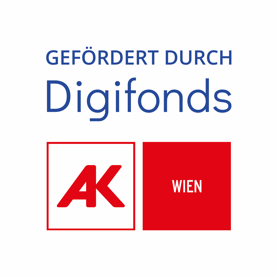 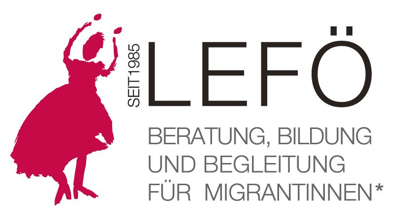 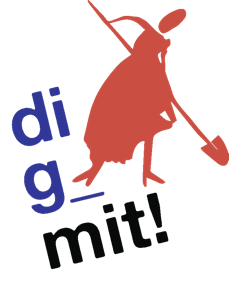 